CURRICULUM VITAE                                                                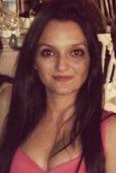 1. Name: BUSE UĞUR		2. Date of Birth: 10.04.19913. Title: Research assistant			4. Degrees:5. Years of Service on Faculty:Assistant Professor -	Associate Professor -	Professor -	6. Master / Ph.D. Theses Supervision:6.1 Master Thesis- Completed:-6.2 Ph.D. Thesis- Completed:-7. Publications:7.1 International Journals:-7.2 International Symposiums and Conferences:Terin Adalı, Buse Uğur, Nail Ulakbaşı, Synthesis of Silk Fibroin-Folic  Acid-Fe+3 Nanoparticles For Molecular Imaging, (Poster Presentation, Abstracts Book P70 ), International Biomedical Engineering Congress 2015, 12-14 March 2015,Near East University, Grand Library, Nicosia, North Cyprus 7.3 Books and Book Chapters:-7.4 Printed Lecture Notes:-7.5 National Conferences/Symposiums:-Other Publications:   Buse Uğur, Tareq Tarazi, Simon Gideon Idris, Graduation Project:  Intelligent Determination of ECG Heart Beat Rate8. Projects:-9. Administrative Posts:10. Citations:										-11. Scientific and Professional Society Membership:-12. Courses:12.1 Courses Taught During the Last Two Semesters: 13. Awards:-DegreeFieldInstitutionDateB.Eng. Biomedical EngineeringNear East University2009-2014M.Sc.Biomedical EngineeringNear East University2014-contPh.D.Academic YearSemesterCourse NameWeekly taught hoursWeekly taught hoursNumber of StudentsAcademic YearSemesterCourse NameTheoryLabNumber of Students2013-2014FallBMM 102 “Biyokimya Lab”T4602013-2014FallFİZ 101 T142802013-2014Fall2013-2014Fall2013-2014Fall2014-2015FallChem 104 “Chemistry Lab”T2442014-2015FallBMM 202 “Biyomateryaller  Lab”T8152014-2015FallBME202  “Biomaterials Lab ”T4352014-2015FallBME401 “Instrumental Analysis Lab”T4302014-2015Fall2014-2015SpringBMM 102 “Biyokimya Lab”T4422014-2015SpringBME 102 “Biochemistry Lab”T4702014-2015SpringKİM 212  “Analitik Kimya Lab”T2242014-2015SpringCHEM 212 “Analytic Chemistry Lab”T4482014-2015SpringBME321 “Artificial Organ Lab”4602015-2016Fall2015-2016FallChem101 “Chemistry Lab”T101202015-2016Fall2015-2016Fall2015-2016Fall2015-2016Fall2015-2016Fall2015-2016Fall2015-2016Fall2015-2016Fall2015-2016Fall2015-2016Fall